التصحيح الرسمي لموضوع العلوم الفيزيائية شعبة علوم تجريبية بكالوريا 2011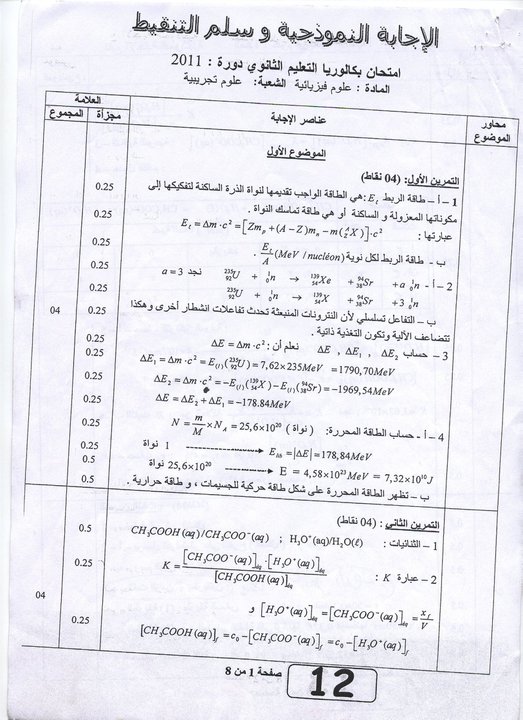 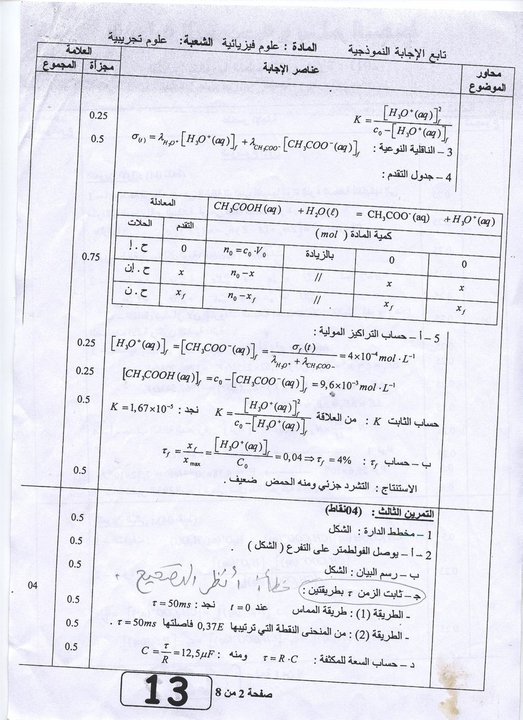 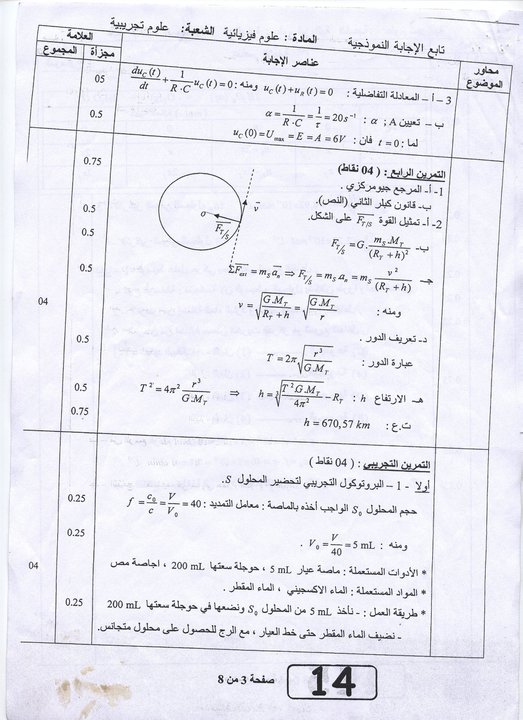 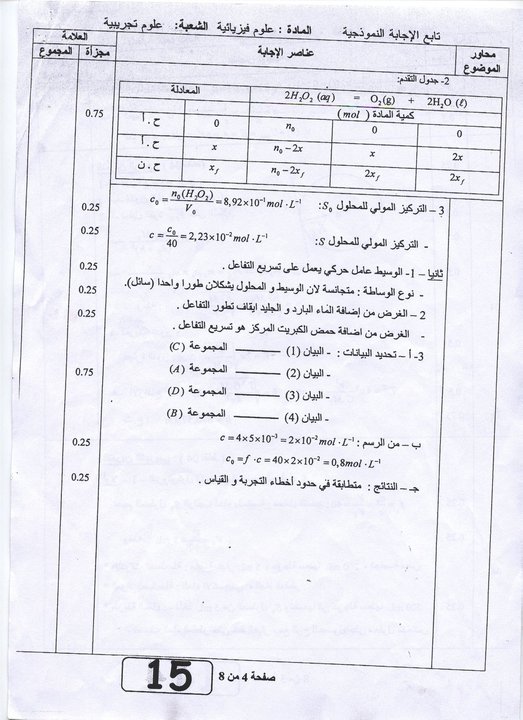 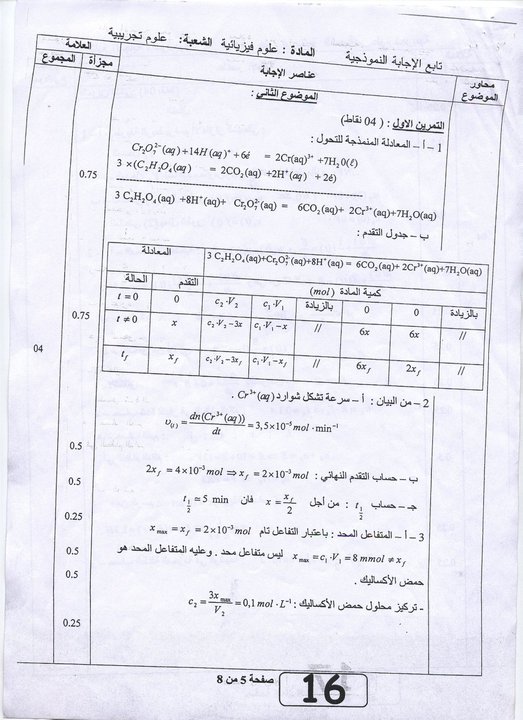 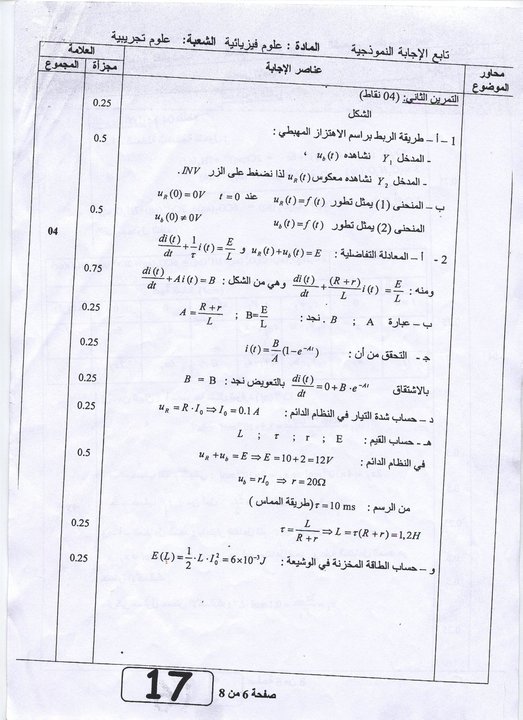 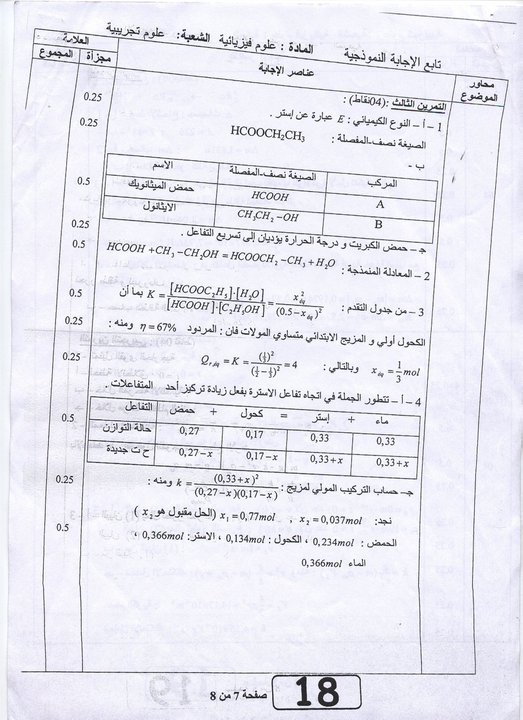 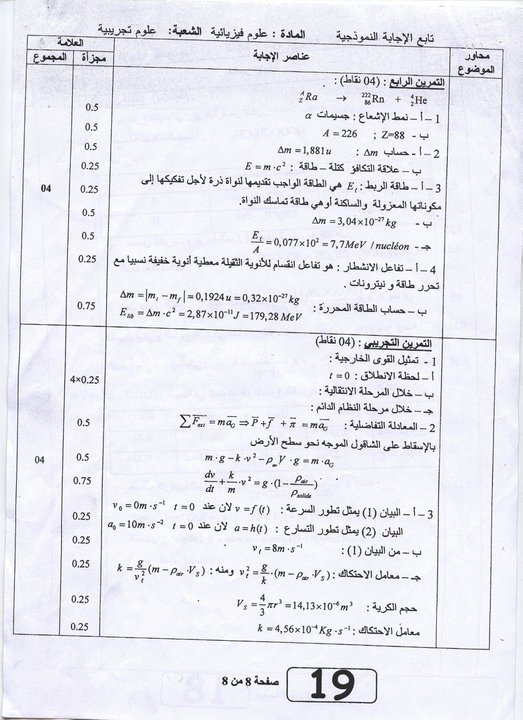 